FIPAVFEDERAZIONE ITALIANA PALLAVOLO 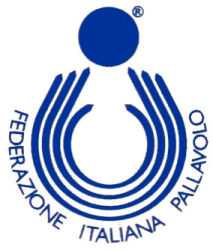 		Comitato Territoriale di Bologna                               Centro di Qualificazione Territoriale di BolognaSettore AllenatoriBologna, 26/08/2017Protocollo n°13/1718Si comunica a tutti gli allenatori, allievi e primi gradi della provincia di Bologna, che Domenica 24 SETTEMBRE 2017 dalle 09.00 alle 13.00 presso il Palazzetto di Via Lirone 46 a Castelmaggiore (Bo) ,si terrà una lezione valida come aggiornamento per la stagione 2017/18 e come recupero per la stagione 2016/17.La lezione (della durata di 4 ore)  vale 2 moduli di aggiornamento. Il costo della lezione è di € 80,00. E’ possibile iscriversi anche ad un solo modulo di aggiornamento della durata di 2 ore. Il costo del singolo modulo è di €40,00.Si ricorda inoltre che per adempiere all’obbligo dell’aggiornamento stagionale è necessario seguire due moduli. Questo corso non è valido per gli allenatori di secondo e terzo grado .La lezione sarà tenuta dal  Prof. Maurizio Menarini   che tratterà il seguente argomento:“Fondamentali e Situazioni Muro-Difesa nel giovanile”, con esempi pratici e discussioniIl versamento per l’iscrizione dovrà essere effettuato sul c/c postale n. 10487403 intestato a Federazione Italiana Pallavolo – Comitato Provinciale Bologna – Via di Corticella 180/4 – Bologna oppure tramite bonifico bancario utilizzando il seguente codice iban: IT55Q0100502402000000201005. La ricevuta di pagamento dovrà essere inviata via fax (051361423) o mail (bologna@federvolley.it) presso il nostro comitato, insieme al modulo di aggiornamento o quello di recupero compilato in ogni sua parte. Le adesioni verranno accettate entro  venerdì 22.09.2017Distinti Saluti.FIPAV - Comitato Provinciale di Bolognawww.bologna.federvolley.it
Tel. 051/355121 - Fax 051/361423
Il Responsabile Commissione Allenatori e TecniciAlessandro MartinelliCell. 3925748544